FCEA Board Meeting Agenda 	    	Tuesday, Sept 7th, 2022, 6:00 pm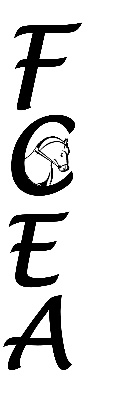 Call to order: Meeting 	Time 6:14 pmAttendees:    	Board		Fay, Michelle, Courtney, Tory, Deb                                                          absent:  Courtney, Tory, Kadie                                  Guests	Rick                                                         Fay nominated Rick to board, Accepted.3.       Committee ReportsSecretary Report:  	Debbie approve MichelleMembership Report: 	Louise	     Was 42  +  New 0 + Renew 0 = Total 42Louise sends out the membership report to the board. If you have received a membership thru an activity, send Louise a note to watch for the membership, make sure she gets the info, and then check that the member was added.Sandy suggested a mailer as a reminder for annual membership dues. Discussion on how that would look. Mail membership form with return addressed envelop at the end of the year.Fay to do a newsletter with contents: Show, Lisa clinic, and paperchaseTreasurers Report:  	Courtney	Operating Account - $____________Advertising Update:  	N/AMarketing Update:  	Kadie  N/A Volunteer Update: 	Kadie N/AScholarship Update: 	Sandy N/AUniversity Update:	Kadie N/AActivities Reports:Activity Follow up discussionsWyndsor deposit – letter has been sent, awaiting a reply. Members are asked to write reviewsUpcoming ActivitiesUn-mounted / MiscSeminarsIdeasForage Heather to do talk with hay testing. Discussed option for how to handle hay sample collection. Rick suggested a shop talk when results were back.Work Days – We still need to do some painting of dressage arena & judge’s stand.Members may work independently.Mounted Activities 2022Clinics: Lisa Wilcox – at JEF Oct 22-23 29-30, 2022 Lisa asked to change the date. Also possible to have 3 or 4 days – starting Thursday or Friday, ending Sunday. She can do 3 days. One paid entry to date. Rick to upload photos to Facebook from July Symposium.Paper Chase – Nov 13th Sandy: one landowner is okay with the date. Waiting to contact others. The landowner with the parking field has allowed hunting need to confirm date. Ribbons need to be ordered (Michelle needs ribbons for the shows).Scouts will handle food. Looking for volunteers: Oct 22-23, Nov 5-6 work days, Nov 12 set up.Fee same as last year, 25.00/riderShow Dates for 2022JEF Series - Sep 18 (need scribe), Oct 9 
Parking in the field.Old Business  noneNew Business:  Rick suggested a 2023 recognized show: 2 days 2 separate shows. Discussion                                         on dates, location (Journey’s End Farm/Ludwig’s Corner), and manpower.                                      Rick suggested a charity type event “Dressage Under the Stars”, Grand Prix                                                          Riders (6), 3 fantastic judges and dinner.Meeting Adjourned  8:03 pm		Next Meeting Oct 4th  